In the Name of Allah, the Most Compassionate, the Most MercifulClassification OfALMIZANTHE INTERPRETATION OF HOLY QURANBY:  Great Allameh Seyyed Mohammad Hossein Taba-Tabaii BOOK FORTY NINEDEATHANDPurgatory   Edited, Summarized, Classified, and Translated by:SEYYED MEHDI AMIN2016"Allameh" Ayatollah Seyyed Mohammad Hossein Taba-Tabaii & His Masterpiece: " ALMIZAN, THE INTERPRETATION OF HOLY QURAN"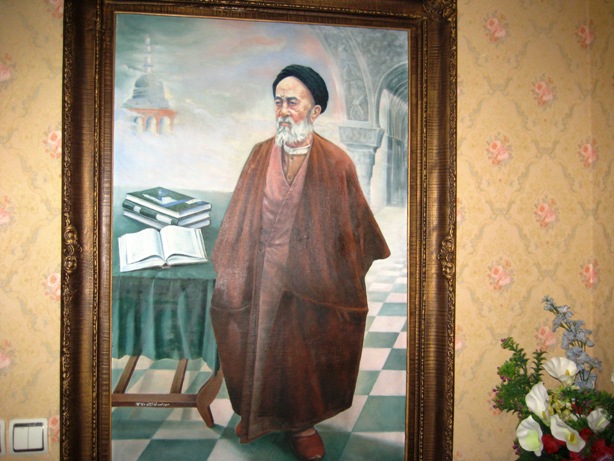 Image of Allameh                                                                                             ( Oil Painting. Work: Seyyed Mehdi Amin, 1991 )CONTENTS:BOOK FORTY NINEDEATHANDPurgatory)        Red Lines have been Translated! )Part OneDeath and LifeChapter One: The Definition of Death and Life in Quranic Verses Creation of Death and Life					8Purpose of Creation the Death and Life					9Predestination of Death and its Philosophy					10Ggeneral Decree of Death and ReturnMan's Return towards his LordGenerality and Continuity in Life and DeathDeath, the door to the Blessings of GodDenying to Escape from DeathDeath, a Definite DestinyAllah Gives Life and Causes DeathDeath, its Type and Certain PlaceDeath, Reaching the End of Counting of LifeDeath in the Way of ReligionDeath of Immigrants at the Way of AllahMartyrdom in JihadDeath while Living in IslamDying as a MuslimValue of Dying as a Muslim!Death in DisbeliefUnequality of Criminals Death and Life with the RighteousDeath, Grave, Scattering, and Man's Ingrate Nature Extinction of Humans by Worldly TormentIrreversibility of the Destroyed SocietiesReason for Torment of Destroyed and Non-Destroyed Ancient Nations  Destroyed Nations Will not Return to the World!Issue of Death and Ascent of Jesus (AS)Death: Coming Certainty, Change of Unseen to Seen, News to VisibleChapter Two: Definition of Determined and Non-Determined Term in Quranic VersesIndefinite Term and Determined Term of LifeDetermined Term of LifeDetermined Term of Life, the Last Respite, and Last StageRelation of Non-Determined Term with Faith, Piety and ObediencePulling Force of the Death Terms Progressivity and Respite - Destruction through Increase of Wealth and Delay of DeathDeath of Man, with God's Permit and His TermChapter Three: Stage of Seizing the Human SoulSeizing the Human Soul by Angel of Death and Return of Men to GodAngel of Death in Islamic NarrationsAngel of Death's Visage (from Observations of Holy Prophet at Night of Ascension) Agony is Right, and the Death, and the Transfer to Another HomeSeizing the Human Soul during Sleep and at DeathDeath and SleepAngels Resposible to Preserve Human Souls, and Angels to Seize it Human's Watch-Angels or Protect-GuardsBreak of Material Relations on Return, and Human's Loneliness Grave Query - Angels' Question of the Dead's Faithfulness Painful Torment at Moment of the Oppressive's DeathDeath-Angels' Question about the False gods!Submission of Unbelievers at Moment of DeathWailing of Infidels at Moment of Death, their Plight from a Near SiteWhen the Soul Touches the Throat!Death-Agony Moment of God's Favorites and Companions of the Right HandDeath-Agony Moment of the Deniers and the MisledExample of the Torture of Infidels by the Angels of DeathDeath, the Appearance Time of AngelsThe Day to See Angels, Day with No Good News for the Guilty!Repentance at Moment of Death, Wish a Respite for DonationRole of Angels at Death and at World after DeathDeath-Agony by Torture of Angels!Chapter Four: Definition of Purgatory in Quranic Verses Purgatory, an Interval between Death and ResurrectionThe Purgatory World, The Second LifeContinuing Life of Martyrs in Purgatory, Continuing their Deeds and IntelligencePurgatory Life of MartyrsLife in DeathQuick Entry to Purgatory-ParadiseA Reason for Torment and Fire in PurgatoryDuration of Delay in the GraveLack of Feeling Time Pass in PurgatoryExample of a Longish Death and Lack of Time FeelingReturn of Previous Knowledge of Man after Death and RevivalBan of Satan's Intervention in PurgatoryNon-Social Life of Man at Purgatory and at the HereafterWhere and How does the Dead and Spoiled Man Preserve?A Debate on the Abstraction of the Self The Course of the Worlds after DeathIslamic Traditions about Purgatory and Life After DeathNo Perfection in the Purgatory!Exposing to Purgatory-Fire before Entrance to Hell-Fire at ResurrectionPart OneDeath and LifeChapter OneThe Definition of Death and Life in Quranic VersesCreation of Death and Life« الَّذِى خَلَقَ الْمَوْت وَ الحَيَوةَ ...!» ( ملک / 2 )" Allah is the One Who created death and Life…!"(Holy Quran, Malek:2.) 	It reveals from the teachings of Holy Quran that, Death does not mean Non-Existence, but it means a Transference, and it is a Being that is Created as Life.	The word "life" applies to something that it has a quality, for the sake of having such state it enjoys Consciousness and Will.  	The word "Death" means not having that state. There is, of course, something that comes out of the teachings of Quran, it takes another meaning, namely, the same Being, having the intelligence and will, makes a Transfer from one stage of life to other stages. The Holy Quran names this Transmission only, the Death, though it has not lost its consciousness and will.  ( Almizan: V. 19,  P. 585.)The Purpose of the Creationof the Death and Life« الَّذِى خَلَقَ الْمَوْت وَ الحَيَوةَ لِيَبْلُوَكُمْ أَيُّكمْ أَحْسنُ عَمَلاً  وَ هُوَ الْعَزِيزُ الْغَفُورُ!» ( ملک/2)" Allah is the One Who created death and Life that He may try which of you is best in deed: and He is the Exalted in Might, Oft-Forgiving …!"(Holy Quran, Malek:2.) "… He may try which of you is best in deed!"This Verse represents the Purpose of the Creation of Death and Life:  That is, the Almighty God created you so that you first be a Living Creature, and then Die. This kind of Creation is a Pre-Creation and Test.  This is only to test you to distinguish your Bad from Good. To find out that which one you act better than the other. It turns out that this test and this distinction is for another purpose, for the reward and punishment that mankind will face with.The above Verse also refers to the fact that the Essential Purpose of the Creation was to Reward a good retribution to Creatures, because in this Verse there is no mention of sinful and punishable acts, only the Good Deed was mentioned and said the creation of life and death is to distinguish which one's act is better.Therefore, the Owners of the Good Deeds are the Main Purpose of Creation, but others are created for the sake of them.The Quality which is attributed to the existence of everything, and is present in most of the individuals, is the Ultimate Goal of the existence of that creature. It was the same Quality that was the Purpose of its Creator of having created it!  Same as the vegetative life of a tree, which is often ends to the fruit of that tree.  So, such a Fruit, which is the product of that tree, is the Purpose and Ultimate End of its Life. It turns out that the Purpose of the Creation of that Tree was that Fruit.Thus, the Good and Righteous Deed, is the Purpose of Human Creation!  It is also clear that the Good and Righteous Deed, if desirable, is not desirable for itself, but is desirable for its help in achieving another Creature to its Purpose.What is essentially desirable is a Virtuous Life that is not mixed with any defects, and is not subject to cancellation and effect, therefore, the above Verse is in the meaning of the following Verse which states: " Every soul shall have a taste of death: and We test you by evil and by good by way of trial. To Us must ye return!" (Anbia:35)( Almizan: V. 19,  P. 585.)Predestination of Death and its Philosophy« نحْنُ قَدَّرْنَا بَيْنَكمُ الْمَوْت وَ مَا نحْنُ بِمَسبُوقِين! » ( واقعه / 60 )" We have predetermined death for you. Nothing can stop Us!"(Holy Quran, Vaghie:60.) When God bestows Creation on Mankind, He grants him a limited Creation. From the first moment of human's development until the last minute of his worldly life, and all the qualities that he possesses or releases during this period, all are of the requirements of this Limitation, which one of them is the Death. Therefore, the Human Death, like his Life, is by a Pre-destination of God, not that God was unable to create human forever." From bringing another Nation in your place and creating you Again in the form of those you do not Know!" ( Vaghie:61.) He says: Our Creation is based on Transformation of Kinds, that is to say, a class to Die, and clear off the place for another class. Also, after you die, we give you Another  Creation beyound this unstable worldly creation. Thus, Death means moving from one home to another, from this creation to a Better Creation, not nonexistence or annihilation!( Almizan: V. 19,  P. 230.)The Translation is to be continued !